Расширение добавляет табличную часть  в список документов. 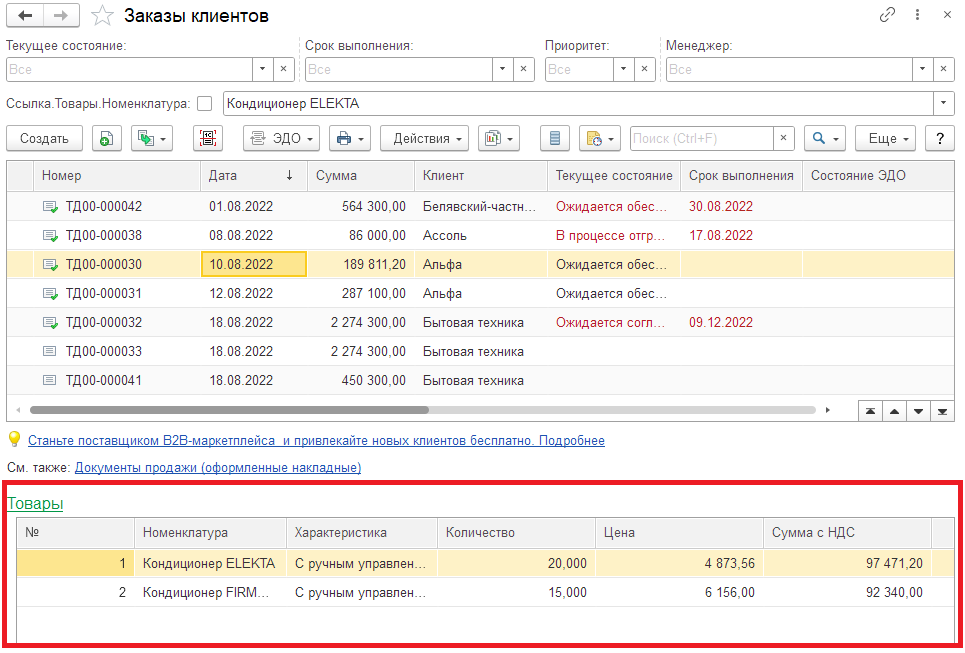 Табличная часть отображается для выделенного документа.На данный момент поддерживается следующий список документов:Заказы клиентовЗаказы поставщикамВ  табличной части отображаются следующие колонки:Номер строкиНоменклатураХарактеристикаКоличествоЕдиница измеренияЦена СуммаИ цена и сумма содержат в себе НДС. Отмененные строки не отображаются.Есть возможность скрыть табличную часть. Данная настройка сохраняется в разрезе каждого пользователя.При подключении расширения нужно отключить для него безопасный режим.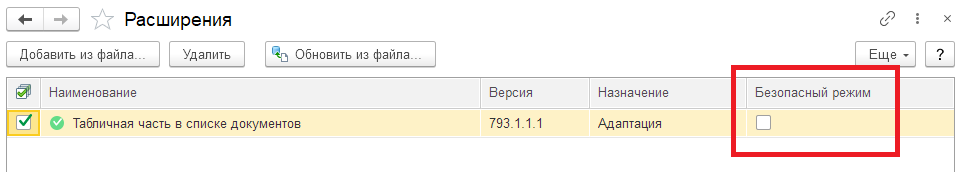 